Πώς η άθληση ωφελεί το σώμα….. και το μυαλό;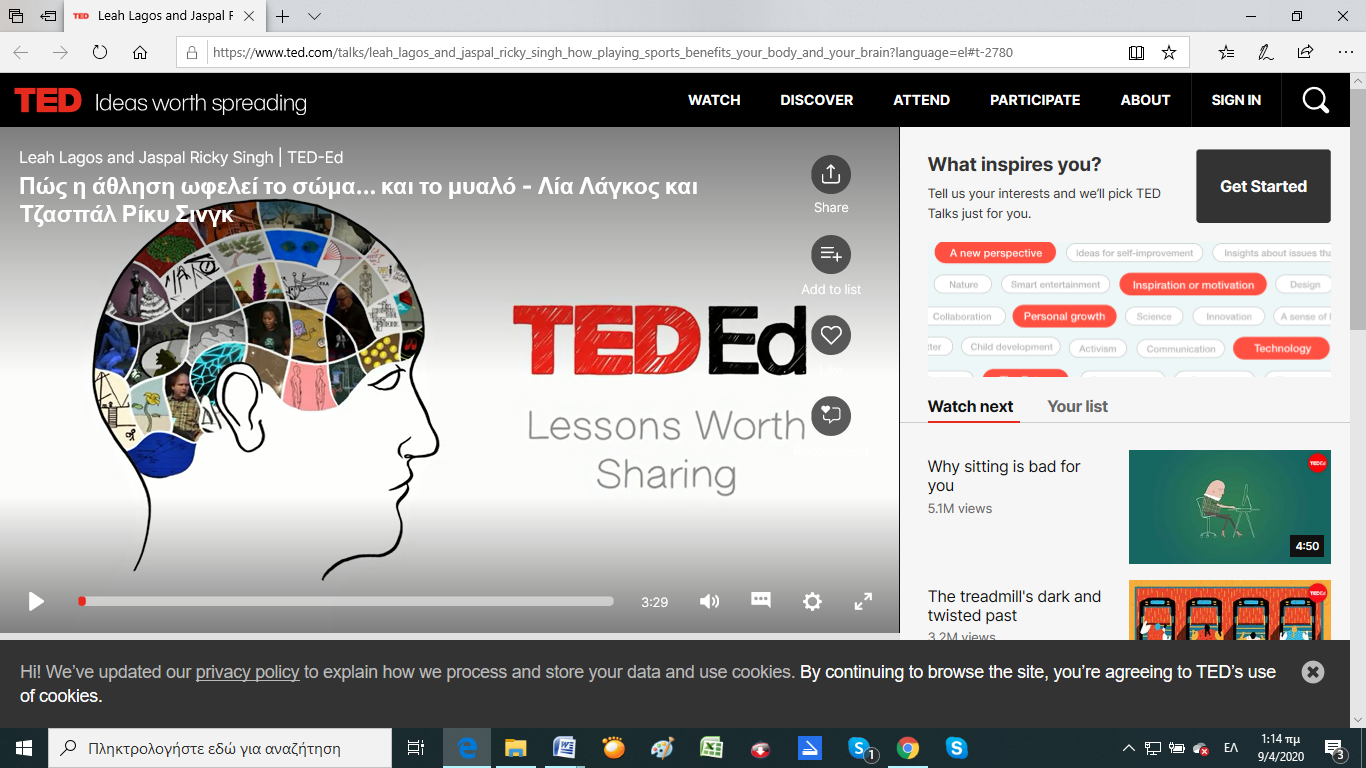 Κάντε κλικ στον παρακάτω σύνδεσμο και ανακαλύψτε το!!https://www.ted.com/talks/leah_lagos_and_jaspal_ricky_singh_how_playing_sports_benefits_your_body_and_your_brain?language=elΚαι λίγο προπόνηση του μυαλού!!!!¨Μένω σπίτι και χτυπάω το σωστό¨https://wordwall.net/resource/1075510